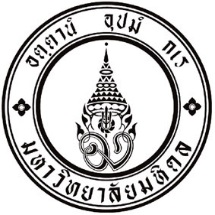 ภาควิชา................................................โทร.............................ที่	............................/.............................วันที่	..........................................................เรื่อง	ขออนุมัติทุนอุดหนุนจากคณะฯ เพื่อเดินทางไปเป็นวิทยากรในการประชุมทางวิชาการ ณ ต่างประเทศเรียน	คณบดี ผ่านหัวหน้าภาควิชา…………………………ด้วยข้าพเจ้า…………….…………………………………………...…………….………………………….ตำแหน่ง………………………………………………………………..…..ระดับ…………...รหัสบุคลากร.................................ประเภทการจ้าง............................................................................................. เต็มเวลา          ไม่เต็มเวลาได้รับเชิญไปเป็นวิทยากรในการประชุม……………...………………………………………………………………..…………บรรยายหัวข้อเรื่อง………………………………………………………………………………………………………………..……………………………………………………………………………………………………………………………………ระหว่างวันที่…………………………………………………… ณ ประเทศ……………………………….…………………...ดังได้แนบหนังสือเชิญเป็นวิทยากรและเข้าร่วมประชุมจากผู้จัด  และได้แนบบทคัดย่อผลงานทางวิชาการ (Abstract) มาพร้อมนี้ในการนี้ข้าพเจ้ามีความประสงค์ขออนุมัติทุนอุดหนุนการไปเป็นวิทยากรในการประชุมทางวิชาการเป็นเงิน ………………………….…บาท (………………………………………………………..………)  เพื่อเป็นค่าใช้จ่ายในการเดินทาง ค่าอาหาร ค่าที่พัก ค่าเบี้ยเลี้ยง ค่าลงทะเบียน และค่าใช้จ่ายอื่นๆ ที่เกี่ยวข้องกับการประชุมอนึ่งข้าพเจ้าขอให้ข้อมูลเพิ่มเติมเพื่อประกอบการพิจารณาอนุมัติทุนอุดหนุนไปเป็นวิทยากร ดังต่อไปนี้เอกสารแนบประกอบการพิจารณาบทคัดย่อเรื่องที่ได้รับเชิญไปเป็นวิทยากรหนังสือเชิญเป็นวิทยากรจากผู้จัดกำหนดการประชุมที่มีชื่อวิทยากร	การได้รับทุนอุดหนุนไปเป็นวิทยากรการประชุมครั้งนี้ จากแหล่งอื่น 		ไม่ได้    		ได้ทั้งหมด		ได้เป็นบางส่วนจาก……………………………………………………………………………….		(  ค่าเดินทาง               ค่าที่พัก            ค่าลงทะเบียน          ค่าเบี้ยเลี้ยง)                            	 	การขออนุมัติทุนอุดหนุนไปเป็นวิทยากรการประชุม                                    		ไม่เคยเคย ครั้งสุดท้ายเมื่อวันที่……...เดือน……………... พ.ศ. …….… 	เรื่อง...……………………………………………………………………………………….	ที่ประเทศ…….. …………………………….		จึงเรียนเสนอโปรดพิจารณา	   ลงชื่อ        ………………………………………	                    (                                                         )